У  К  Р А  Ї  Н  А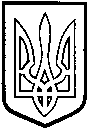 ТОМАШПІЛЬСЬКА РАЙОННА РАДАВ І Н Н И Ц Ь К О Ї  О Б Л А С Т ІРІШЕННЯ №403від 23 березня 2018 року					      25 сесія 7 скликанняПро затвердження технічної документації із нормативної грошової оцінки земельної ділянки сільськогосподарського призначення державної власності, що надається для ведення товарного сільськогосподарського виробництва для проведення земельних торгів з продажу права оренди, на території Вербівської сільської ради (за межами населеного пункту) Томашпільського району, Вінницької області Відповідно до частини 2 статті 43 Закону України «Про місцеве самоврядування в Україні», статей 13, 23 Закону України «Про оцінку земель», керуючись статтями 10, 67, 124, 186 та пунктом 12 розділу Х «Перехідні положення» Земельного кодексу України, статтями 5, 21 Закону України «Про оренду землі», розглянувши представлені відділом у Томашпільському районі Головного управління Держгеокадастру у Вінницькій області технічної документації із нормативної грошової оцінки земельної ділянки сільськогосподарського призначення державної власності, що надається для ведення товарного сільськогосподарського виробництва для проведення земельних торгів з продажу права оренди, на території Вербівської сільської ради (за межами населеного пункту) Томашпільського району, Вінницької області, виготовлену Товариством з обмеженою відповідальністю «ВІАТЕРРА» договір № 536 від 27.11.2017 року, на підставі висновку постійної комісії районної ради з питань агропромислового комплексу, регулювання земельних ресурсів, реформування земельних відносин, розвитку особистих підсобних господарств, районна рада ВИРІШИЛА:1. Затвердити технічну документацію із нормативної грошової оцінки земельної ділянки сільськогосподарського призначення державної власності, що надається для ведення товарного сільськогосподарського виробництва для проведення земельних торгів з продажу права оренди, на території Вербівської сільської ради (за межами населеного пункту) Томашпільського району, Вінницької області загальною площею 7,7515 га. з визначеною нормативною грошовою оцінкою, що складає в цілому 12 646 грн. 00 коп. (дванадцять тисяч шістсот сорок шість гривень, 00 коп.)2. Контроль за виконанням даного рішення покласти на постійну комісію районної ради з питань агропромислового комплексу, регулювання земельних ресурсів, реформування земельних відносин, розвитку особистих підсобних господарств (Милимуха В.М.).Голова районної ради						Д.Коритчук